Генеральный рейтинг ППС РК за 2021 годhttps://iaar.agency/rating/1/1/2021#dflip-report_1/140/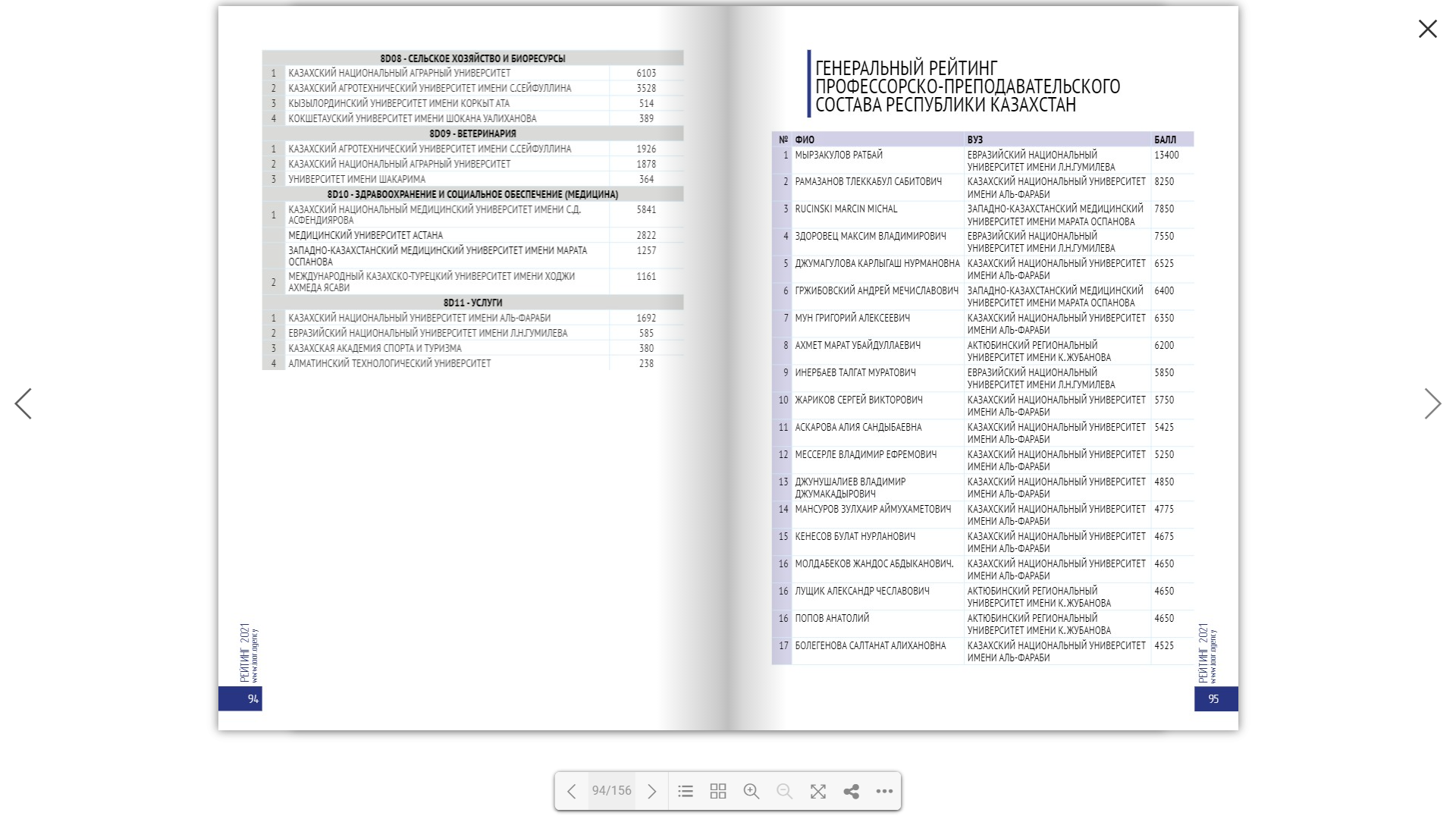 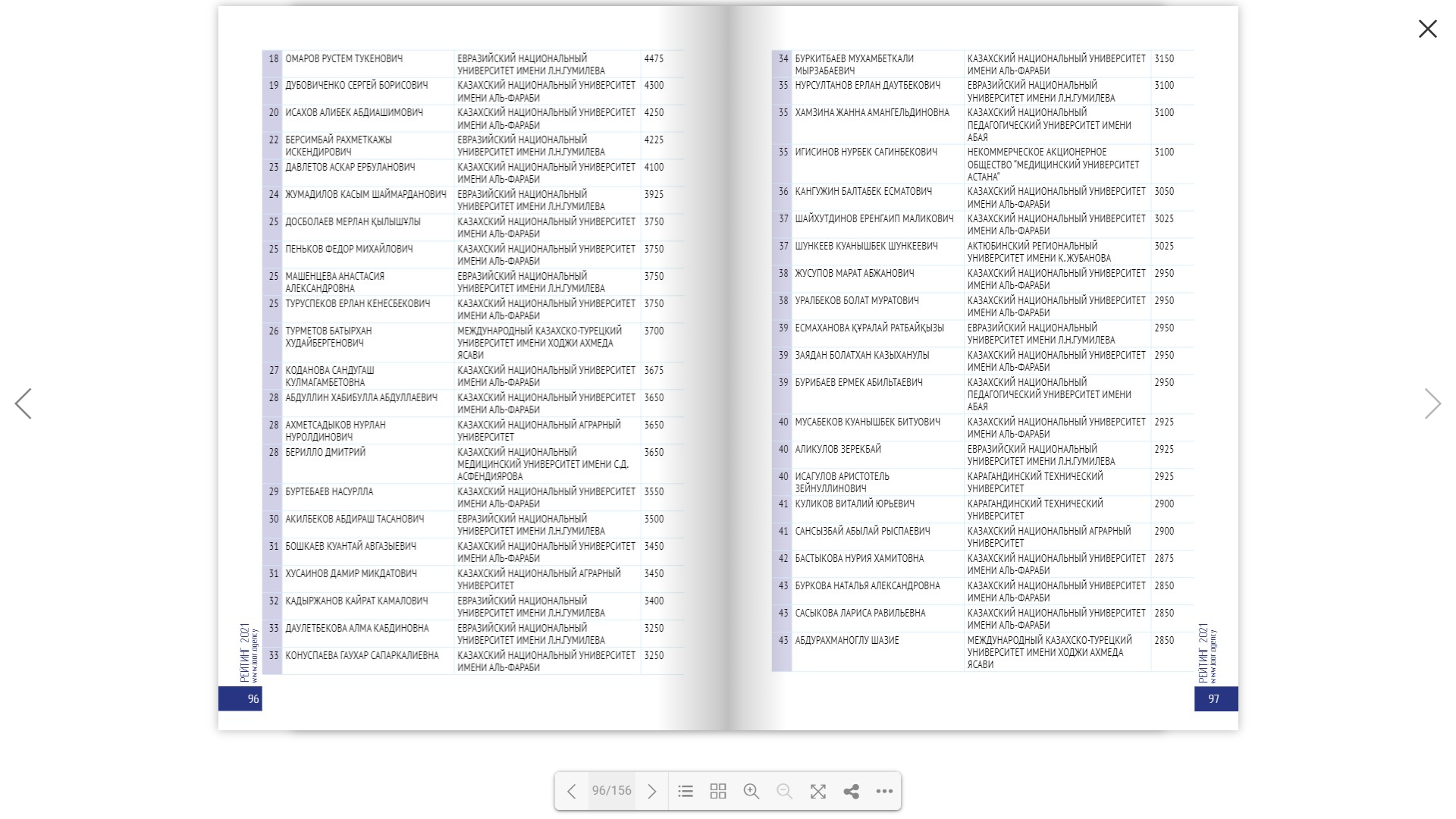 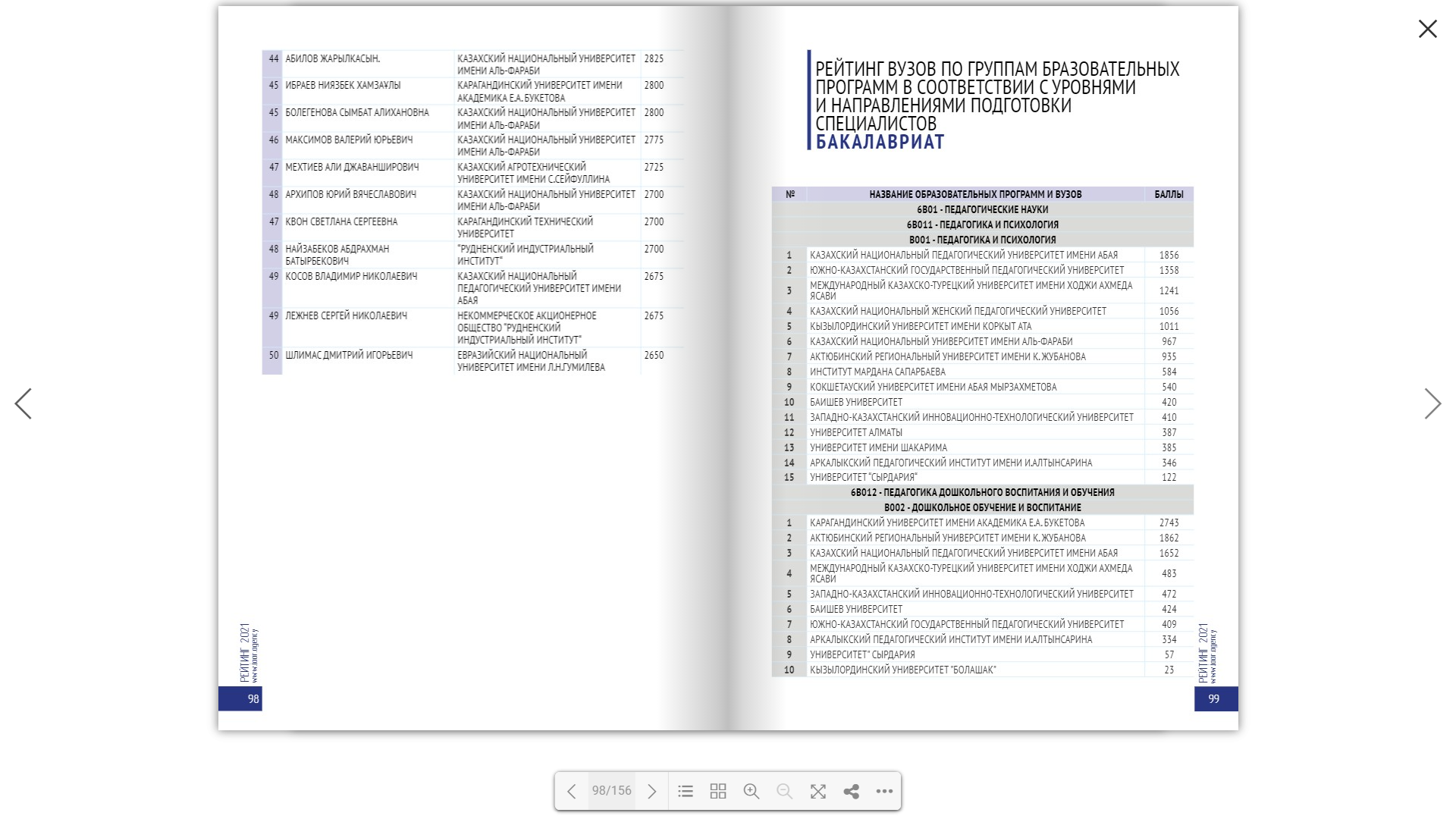 